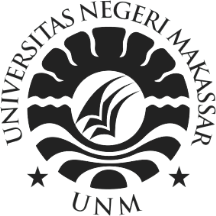 SKRIPSIRANCANG BANGUN APLIKASI SELEKSI PENERIMAAN SANTRI BARUBERBASIS WEB PADA PONDOK PESANTREN MODERNRAHMATUL ASRI KABUPATEN ENREKANGOLEH:ACHMAD NUR SYAFITRI1229041058PROGRAM STUDI PENDIDIKAN TEKNIK INFORMATIKA DAN KOMPUTERJURUSAN PENDIDIKAN TEKNIK ELEKTROFAKULTAS TEKNIKUNIVERSITAS NEGERI MAKASSAR2019ABSTRAKAchmad Nur Syafitri, 1229041058. Rancang Bangun Aplikasi Seleksi Penerimaan Santri Baru Berbasis Web pada Pondok Pesantren Modern Rahmatul Asri Kabupaten Enrekang. Makassar: Fakultas Teknik, Universitas Negeri Makassar, 2019, Pembimbing: Al Imran dan Iwan Suhardi.Penelitian ini bertujuan untuk menghasilkan sebuah aplikasi seleksi penerimaan santri baru berbasis web yang memenuhi standar kualitas ISO 9126 ditinjau dari aspek functionality, efficiency, portability dan usability. Aplikasi ini akan digunakan pada pelaksanaan penerimaan santri baru di Pondok Pesantren Modern Rahmatul Asri Kabupaten Enrekang. Penelitian ini dilakukan dengan metode Research and Development (R&D) dengan menggunakan model waterfall  dalam pembuatan aplikasi yang dimulai dari tahap analisis kebutuhan (requirement), perancangan (design), pengkodean (coding) dan diakhiri dengan tahap pengujian (testing). Aplikasi ini dibuat dengan software Adobe Dreamweaver menggunakan bahasa pemrograman HTML dan PHP serta database MySQL. Pengujian aspek functionality dilakukan dengan validasi aplikasi oleh dua orang ahli, pengujian aspek efficiency dilakukan dengan mengukur response time aplikasi menggunakan software WAPT 10.0, pengujian aspek portability dilakukan dengan menjalankan aplikasi pada beberapa browser yang berbeda dan pengujian aspek usability dilakukan dengan mengumpulkan respon dan tanggapan pengguna aplikasi menggunakan metode System Usability Questionnaire oleh Lewis J.R. Hasil pengujian menunjukkan bahwa aplikasi lolos uji aspek functionality karena setiap fungsi yang diuji dapat berjalan dengan baik, aplikasi juga dinyatakan lolos uji aspek efficiency dengan perolehan rating sangat baik. Hasil pengujian untuk aspek portability menunjukkan bahwa aplikasi dapat dioperasikan pada berbagai jenis browser, sementara hasil pengujian aspek usability berdasarkan respon dan tanggapan pengguna terhadap aplikasi membuktikan bahwa aplikasi dapat diterima oleh pengguna dengan kriteria sangat baik.Kata Kunci: Aplikasi Web, HTML, ISO 9126, MySQL, PHP.DAFTAR PUSTAKA[1][2][3][4][5][6][7][8][9][10][11][12][13][14][15][16][17][18][19] [1]	A. A. PERMADI, “PENGEMBANGAN MEDIA PEMBELAJARAN INTERAKTIF BERBASIS WEB DENGAN PEMANFAATAN VIDEO CONFERENCE MATA PELAJARAN PRODUKTIF TEKNIK KOMPUTER DAN JARINGAN DI SEKOLAH MENENGAH KEJURUAN.”[2]	H. Jaya, “ANALISIS DAN PERANCANGAN SISTEM LABORATORIUM SIMULASI BERBASIS WEB,” JETC" J. Elektron. Telekomun. Comput., vol. 9, no. 1, pp. 75–90, 2014.[3]	A. Rahman, M. Usman, and A. S. Ahmar, “The Development of Android and Web-based Logical Thinking Measurement Tools as an Alternative Solution for Research Instruments,” in Journal of Physics: Conference Series, 2018, vol. 1028, no. 1, p. 12168.[4]	M. S. Lamada, “Needs Analysis Project Based Learning In Programming Webcourses At Informatics And Computer Engineering Education Unm,” 2015.[5]	H. Jaya and L. Lumu, “Praktikum Simulasi Berbasis Website.” Edukasi Mitra Grafika, 2015.[6]	S. Suhartono, “DESAIN SISTEM MOBILE WEB STORE MENGGUNAKAN CODEIGNITER, MYSQL, DAN JQUERY MOBILE,” Din. J. Ilm. Tek. Mesin, vol. 6, no. 2, 2015.[7]	N. Noni, N. Ihsan, and A. S. Ahmar, “The Development of Research Management Information System Based on Web at Universitas Negeri Makassar,” in Journal of Physics: Conference Series, 2018, vol. 1028, no. 1, p. 12050.[8]	A. A. Sriwahyuni, S. Annas, and A. S. Ahmar, “Pengembangan Paket Analisis Regresi Berbasis Web,” in Seminar Nasional Variansi (Venue Artikulasi-Riset, Inovasi, Resonansi-Teori, dan Aplikasi Statistika), 2018, vol. 2018, pp. 31–45.[9]	A. Yani, “PENGARUH MEDIA MODEL HYBRID BERBASIS WEB WHANCED COURSE TERHADAP HASIL BELAJAR FISIKA,” J. Sains dan Pendidik. Fis., vol. 13, no. 3, pp. 224–230, 2017.[10]	H. Jaya, “3D Simulation Laboratory Model Of Web-Based Interactive To Improve Accessibility, Desire To Learn, And Competence Of Student Vocational Subject,” 2014.[11]	A. Wahid, S. Luhriyani, and R. Jefri, “IMPLEMENTASI PAPAN PENGUMUMAN DIGITAL TERINTEGRASI BERBASIS MULTIMEDIA WEBSITE DI JURUSAN BAHASA INGGRIS FAKULTAS BAHASA DAN SASTRA UNM,” in SISITI: Seminar Ilmiah Sistem Informasi dan Teknologi Informasi, 2017, vol. 4, no. 1.[12]	J. Hutagalung, H. Winata, and H. Jaya, “Perancangan Dan Implementasi E-Learning Berbasis Web Pada SMA Negeri 1 Siantar,” J-SISKO TECH (Jurnal Teknol. Sist. Inf. dan Sist. Komput. TGD), vol. 2, no. 1, pp. 62–68, 2019.[13]	R. Rusli, N. Ihsan, and A. S. Ahmar, “Perancangan dan Pengembangan Sistem Informasi Penelitian di Universitas Negeri Makassar,” 2016.[14]	R. Niswaty, “Sistem informasi Manajemen yang berbasis Komputer pada Pengolahan Data dan Informasi di Lembaga Mitra Lingkungan Sulawesi Selatan,” J. Dedik., vol. 13, no. 2, pp. 67–74, 2011.[15]	D. Vitalocca, E. S. Rahman, and A. P. Uleng, “PERANCANGAN SISTEM INFORMASI DATA DOSEN JURUSAN PENDIDIKAN TEKNIK ELEKTRO UNIVERSITAS NEGERI MAKASSAR BERBASIS WEB,” J. MEKOM (Media Komun. Pendidik. Kejuruan), vol. 5, no. 1, pp. 32–44, 2019.[16]	A. M. Bulaeng, H. Bakri, and U. S. Sidin, “Pengembangan System Informasi Keuangan Masjid Babul Muttaqien Parang Tambung Kota Makassar,” J. Mediat., vol. 1, no. 1, 2019.[17]	H. J. Jaya, “APLIKASI SISTEM INFORMASI NILAI INDEKS PRESTASI MAHASISWA JURUSAN TEKNIK ELEKTRONIKA BERBASIS SMS (SHORT MESSAGE SERVICE) GATEWAY,” Elektron. Telekomun. Comput., vol. 11, no. 2, 2016.[18]	S. G. Zain, “PENGEMBANGAN SISTEM INFORMASI BERBASIS PENELITIAN PNBP PADA LEMBAGA PENELITIAN UNIVERSITAS NEGERI MAKASSAR,” Elektron. Telekomun. Comput., vol. 11, no. 2, 2016.[19]	K. Kurniati, A. Sinring, and A. Yasser, “PENGEMBANGAN SISTEM INFORMASI LAYANAN BIMBINGAN KONSELING BERBASIS MICROSOFT ACCES TINGKAT SMP DI KABUPATEN TAKALAR.” UNIVERSITAS NEGERI MAKASSAR, 2018.